	Dąbrówka Leśna, 08.02.2024 r.Zn. spr.: SA.270.1.1.2024Zapytanie ofertowe o wartości poniżej 130 000 złzgodnie z § 4 ust 8 Regulaminu udzielania zamówień publicznych w Nadleśnictwie Oborniki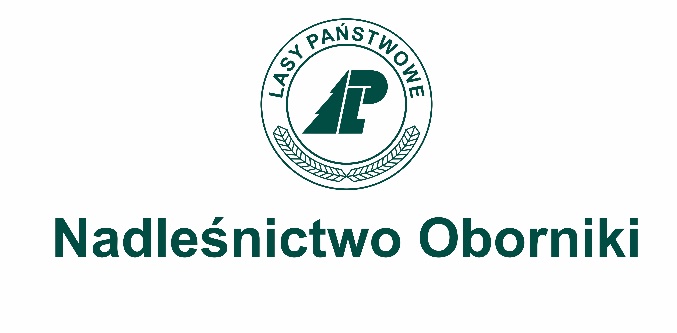 „Obsługa budowlana Nadleśnictwa Oborniki 01.03.2024 – 28.02.2025”.II. Określenie przedmiotu rozpoznania Przedmiot zapytania- specyfikacja:Przedmiotem Zapytania ofertowego jest świadczenie usług polegających w szczególności na czynnościach wskazanych w niniejszym punkcie:a)	rozpoznaniu i pomocy w organizacji usuwania awarii na leśniczówkach oraz innych obiektach leśnych,b)	organizacji drobnych remontów w leśniczówkach oraz innych obiektach leśnych,c)	opracowywaniu technologii napraw oraz wytycznych projektowych dotyczących drobnych remontów (dotyczy to wyłącznie prac na zgłoszenie),d)	zgłoszenia wykonywanych prac do właściwego organu,e)	szukaniu wykonawców prac naprawczych oraz remontowych,f)	nadzoru technicznego nad pracami naprawczymi i drobnymi remontami,g)	w bardziej skomplikowanych sprawach (o stopniu skomplikowania decydują wspólnie Strony) szukanie i zlecenie wykonania projektu naprawy lub remontu dla osoby uprawnionej (koszty samego projektu po stronie Zamawiającego),h)	ocenie szacunkowych kosztów napraw,i)	ocenie kosztów usunięcia awarii powykonawczo przedstawionych przez  wykonawcę prac,j)	udzielaniu rad dotyczących rozwiązań i założeń projektowych przyszłych inwestycji – dotyczy wyłącznie prac na zgłoszenie,k)	doradztwie w organizacji przetargów publicznych,l)	ocenie technicznej już wykonanych projektów.2.	Wykonawca zobowiązuje się w szczególności do: a)	wykonania przeglądów budowlanych okresowych (jednorocznych i pięcioletnich) wszystkich budynków Nadleśnictwa Oborniki, w tym wymaganych przez obowiązujące przepisy prawa oraz wskazanych przez Zamawiającego (Załącznik nr 5 do Zapytania),b)	wykonania przeglądów budowlanych okresowych (jednorocznych i pięcioletnich) wież przeciwpożarowych (cztery obiekty) w Nadleśnictwie Oborniki w terminie wskazanym przez Zamawiającego;c)	nadzorowania inwestycji, remontów, rozbiórek w Nadleśnictwie Oborniki,d)	sporządzania kosztorysów inwestycyjnych,e)	posiadania ubezpieczenia odpowiedzialności cywilnej w zakresie objętym umową i przedłożenia Zamawiającemu kopii polisy, która będzie pokrywała w całości i bez ograniczeń (bez wyłączenia utraconych korzyści, strat Zamawiającego) zakres odpowiedzialności cywilnej Wykonawcy wynikający z niniejszej Umowy, a w przypadku gdyby polisa nie kryła pełnego zakresu odpowiedzialności, Wykonawca przedłoży niezwłocznie nową polisę dostosowaną do wymogów Umowy;f)	innych czynności zleconych przez Zamawiającego związanych z opieką techniczną nad obiektami będącymi w zarządzie Zamawiającego.  II. Wymogi wobec Wykonawcy: Wykonawca  zobowiązany jest dysponować osobą posiadającą uprawnienia do kierowania robotami budowlanymi w specjalności konstrukcyjno-budowlanej bez ograniczeń, wpisaną do Okręgowej Izby Inżynierów Budownictwa.Wykonawca jest zobowiązany do współpracy z Zamawiającym. Wykonawca jest zobowiązany do zachowania pełnej poufności wynikającej z realizacji niniejszej usługi. Wykonawca zobowiązany jest do posiadania ubezpieczenia odpowiedzialności cywilnej w zakresie objętym umową i przedłożenia Zamawiającemu kopii polisy.W postępowaniu mogą brać udział Wykonawcy, którzy nie podlegają wykluczeniu z w okolicznościach, o których mowa w art. 7 ust. 1 pkt 1-3 ustawy z dnia 13 kwietnia 2022 r. o szczególnych rozwiązaniach w zakresie przeciwdziałania wspieraniu agresji na Ukrainę oraz służących ochronie bezpieczeństwa narodowego (Dz. U. z 2022 r. poz. 835, dalej: „Specustawa”). Na podstawie:1)     art. 7 ust. 1 pkt 1 Specustawy Zamawiający wykluczy Wykonawcę wymienionego w wykazach określonych w rozporządzeniu 765/2006 i w rozporządzeniu 269/2014 albo wpisanego na listę na podstawie decyzji w sprawie wpisu na listę rozstrzygającej o zastosowaniu środka, o którym mowa w art. 1 pkt 3 Specustawy;2)     art. 7 ust. 1 pkt 2 Specustawy Zamawiający wykluczy Wykonawcę, którego beneficjentem rzeczywistym w rozumieniu ustawy z dnia 1 marca 2018 r. o przeciwdziałaniu praniu pieniędzy oraz finansowaniu terroryzmu (Dz. U. z 2022 r. poz. 593 i 655) jest osoba wymieniona w wykazach określonych w rozporządzeniu 765/2006 i rozporządzeniu 269/2014 albo wpisana na listę lub będąca takim beneficjentem rzeczywistym od dnia 24 lutego 2022 r., o ile została wpisana na listę na podstawie decyzji w sprawie wpisu na listę rozstrzygającej o zastosowaniu środka, o którym mowa w art. 1 pkt 3 Specustawy;3)     art. 7 ust. 1 pkt 3 Specustawy Zamawiający wykluczy Wykonawcę, którego jednostką dominującą w rozumieniu art. 3 ust. 1 pkt 37 ustawy z dnia 29 września 1994 r. o rachunkowości (Dz. U. z 2021 r. poz. 217, 2105 i 2106) jest podmiot wymieniony w wykazach określonych w rozporządzeniu 765/2006 i rozporządzeniu 269/2014 albo wpisany na listę lub będący taką jednostką dominującą od dnia 24 lutego 2022 r., o ile został wpisany na listę na podstawie decyzji w sprawie wpisu na listę rozstrzygającej o zastosowaniu środka, o którym mowa w art. 1 pkt 3 Specustawy.III. Termin świadczenia usług i płatności:1. Przedmiot umowy wykonywany będzie od 01.03.2024 r. do 28.02.2025 r.2. Termin płatności – 14 dni.IV. Warunki złożenia oferty:Oferent przedstawi Zamawiającemu informację zawierającą: 1. Propozycję cenową za wykonanie przedmiotu zamówienia należy złożyć na formularzu ofertowym.Formularz ofertowy stanowi załącznik nr 1 do niniejszego rozpoznania.2. Wraz z ofertą należy złożyć podpisane oświadczenie o niepodleganiu wykluczeniu (zał. 2) oraz podpisaną klauzulę RODO (zał. 3) oraz potwierdzenie posiadanych uprawnień wraz z zaświadczeniem o członkowskie w Polskiej Izbie Inżynierów Budownictwa.2. Osobę do kontaktu: Konrad Owczarzak, tel. 699 001 831;3. Ofertę należy dostarczyć osobiście lub listownie do sekretariatu Nadleśnictwa Oborniki (ul. Gajowa 1, 64-600 Dąbrówka Leśna) w terminie najpóźniej do 16.02.2024 r. do godziny 09:00. Oferta musi znajdować się w zaklejonej kopercie z informacją „Oferta SA.270.1.1.2024. Nie otwierać przed 16.02.202 godz. 09:15”. W razie przesyłania oferty pocztą należy kopertę z ofertą opatrzyć opisem włożyć do drugiej koperty opatrzonej adresem Nadleśnictwa. Na kopertach nie należy umieszczać ani imienia i nazwiska, ani adresu nadawcy.4. Termin składania ofert: do dnia 16 lutego 2024 roku do godziny 09:00.5. Termin otwarcia ofert: 16 lutego 2024 roku o godz. 09:15.V. Kryteria wyboru oferty: 100% cena bruttoW kryterium cena, ocena złożonych ofert zostanie dokonana wg następującego wzoru:         		Najniższa cena brutto spośród ofert ocenianych	 				(niepodlegających odrzuceniu)		 Pc=                 _____________________                                 x 100 pkt x 100%                       	 	 Cena brutto oferty ocenianej		Gdzie:		Pc – liczba punktów w ramach kryterium cena Ocenie w ramach kryterium cena podlegać będzie cena łączna brutto podana w Ofercie za wykonanie całości Przedmiotu zamówienia (Załącznik nr 1 do zapytania ofertowego). Jeżeli złożono ofertę, której wybór prowadziłby do powstania u Zamawiającego obowiązku podatkowego zgodnie z przepisami ustawy z dnia 11 marca 2004r. o podatku od towarów i usług, Zamawiający w celu oceny takiej oferty dolicza do przedstawionej w niej ceny podatek od towarów i usług, który miałby obowiązek rozliczyć zgodnie z przepisami.VI. Osoba uprawniona do kontaktów w sprawie zamówienia:Anna Kłujsza, tel. 695 311 985anna.kłujsza@poznan.lasy.gov.plNiniejsza informacja nie stanowi oferty w myśl art. 66 Kodeksu Cywilnego, jak również nie jest ogłoszeniem w rozumieniu ustawy Prawo zamówień publicznych. Informacja ta ma na celu wyłącznie rozpoznanie rynku.Opracował: 	Konrad Owczarzak				Zatwierdzam:	Nadleśniczy Jacek SzczepanikZałączniki:1. Formularz ofertowy;2. Oświadczenie o niepodleganiu wykluczeniu z postępowania;3. Klauzula RODO;4. Wzór umowy;5. Wykaz obiektów budowlanych.I. Prowadzący rozpoznanie:Skarb Państwa - Państwowe Gospodarstwo Leśne Lasy Państwowe Nadleśnictwo Oborniki reprezentowane przez: Jacka Szczepanika – Nadleśniczegoz siedzibą Dąbrówka Leśna, ul. Gajowa 1, 64-600 Oborniki tel. 61 297 13 02adres e-mail: oborniki@poznan.lasy.gov.pl